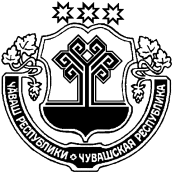 Об обеспечении безопасности людей на водных объектах Испуханского сельского поселения в период купального сезона 2022 годаВ соответствии с федеральными законами от 21 декабря 1994 г. № 68-ФЗ 
«О защите населения и территорий от чрезвычайных ситуаций природного и техногенного характера» и от 6 октября 2003 г. № 131-ФЗ «Об общих принципах организации местного самоуправления в Российской Федерации», постановлениями Кабинета Министров Чувашской Республики от 26 мая 2006 г. № 139 «Об утверждении Правил охраны жизни людей на воде в Чувашской Республике» (с изменениями от 22 апреля 2009 г., от 12 августа 2010 г.), в целях обеспечения безопасности людей на водных объектах Испуханского сельского поселения в период купального сезона 2022 года администрация Испуханского сельского поселения Красночетайского района  Чувашской Республики п о с т а н о в л я е т:1. Утвердить План мероприятий по подготовке мест отдыха у воды граждан к купальному сезону 2022 года на территории Испуханского сельского поселения согласно приложению.2. Установить срок купального сезона с 01 июня 2022 г. по 31 августа 2022 г.3. Провести информирование населения по вопросам соблюдения безопасности на водных объектах.        4. Признать утратившим силу постановление  Администрации Испуханского сельского поселения  от 23.04.2021 № 12 «Об обеспечении безопасности людей на водных объектах на территории сельского поселения в купальный сезон 2021 года».5. Опубликовать настоящее постановление в печатном издании «Вестник Испуханского сельского поселения».6. Контроль за исполнением постановления оставляю за собой.Глава Испуханского сельского поселения                                                                                  Е.Ф.ЛаврентьеваПриложение №1к постановлению Администрации Испуханского сельского поселения от 25.05.2022 № 25ПЛАН                                                                                                                                                        мероприятий по обеспечению безопасности людей на водоемах                                                                           в период купального сезона 2022 года           ЧĂВАШ РЕСПУБЛИКИХЕРЛЕ ЧУТАЙ  РАЙОНĚЧУВАШСКАЯ РЕСПУБЛИКАКРАСНОЧЕТАЙСКИЙ  РАЙОНТРАЛЬКАССИИ  ЯЛ ПОСЕЛЕНИЙĚНАДМИНИСТРАЦИЙĚйышǎну            25  мая  2022    25  № -леТралькасси ялеАДМИНИСТРАЦИЯИСПУХАНСКОГО СЕЛЬСКОГОПОСЕЛЕНИЯпостановление25 мая  2022  № 25 деревня Испуханы№ п/пНаименование мероприятий ОтветственныеисполнителиДата12341.Обследование береговой территории в соответствии с санитарными, эпидемиологическими и гигиеническими условиями КЧС и ОПБ Испуханского сельского поселенияиюнь2.Обустройство места отдыха у воды (песком, теневыми навесами)КЧС и ОПБ Испуханского сельского поселенияМай - Июнь3.Уборка береговой линии от мусораКЧС и ОПБ Испуханского сельского поселенияМай - Июнь4.До начала купального сезона провести профилактическую работу в общеобразовательных школах по обучению правилам поведения на водоемах и приемах поведения оказания помощи людям, терпящим бедствие на воде.КЧС и ОПБ Испуханского сельского поселенияМай - Июнь5.Организовать установку знаковбезопасности на берегах водоёмов, (предупреждающие надписи)опасных мест для купания.КЧС и ОПБ Испуханского сельского поселенияМай - Июнь6.Организовать информирование на официальном сайте и на информационных стендах Администрации Испуханского сельского поселения.КЧС и ОПБ Испуханского сельского поселенияперед началом  купальногосезона7.В период купального сезона организовать пропаганду мер безопасности на воде в местах массового отдыха путём  размещения на 4 –х. стендах правил поведения на воде, правил охраны окружающей среды.КЧС и ОПБ Испуханского сельского поселенияВ период   купальногосезона8.  Организовать дежурство   в местах организованного отдыха граждан на водных объектах района    КЧС и ОПБ Испуханского сельского поселенияВ период   купальногосезона